附件1出生医学证明线上补发办理范围：2014年1月1日之后在首都医科大学附属北京潞河医院内出生并签发《出生医学证明》的孩子，原《出生医学证明》因遗失或其他原因需要补领者，可申请线上补发。办理材料：父母有效居民身份证原件，且与原出生医学证明上父母信息一致。办理费用：《出生医学证明》补发免费办理，由邮政速递（EMS）采取到付方式寄送到家。邮寄资费参考：北京12元，河北14元，天津15元，新疆、西藏24元，其他省份21元，以EMS实际收费为准。办理流程：新生儿父母分别进入”京通”小程序（微信、支付宝、百度APP，三端任选其一），搜索“出生医学证明申领”功能，点击“出生医学证明--补办申领”完成线上补发申领。详情请扫描下方二维码。注意事项：1.若对原证信息有异议，可通过公示的电话联系分娩机构咨询。2.线上补办申请一旦通过，原出生医学证明则无效。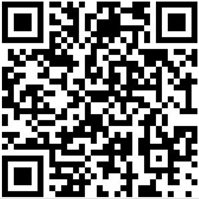 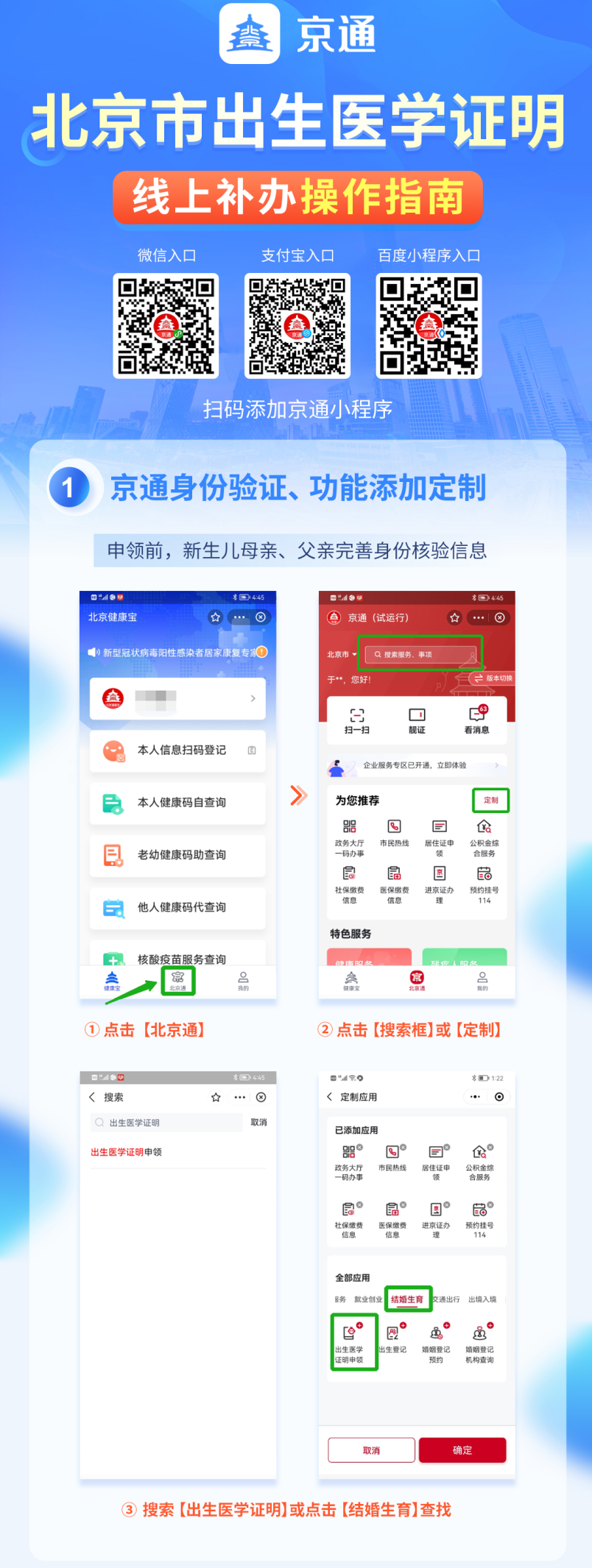 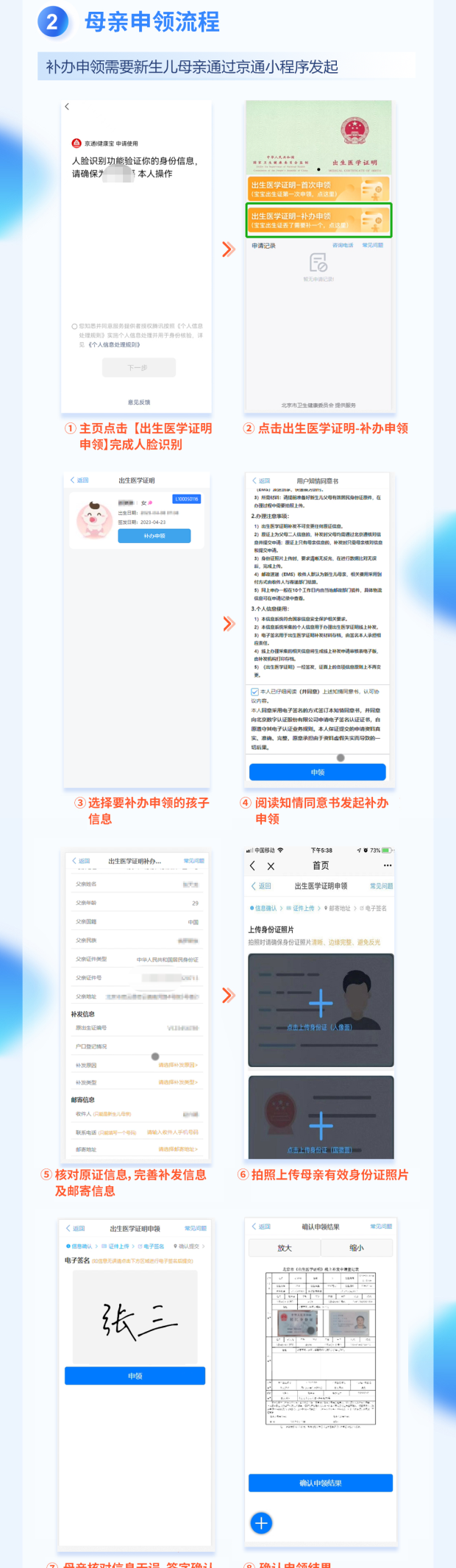 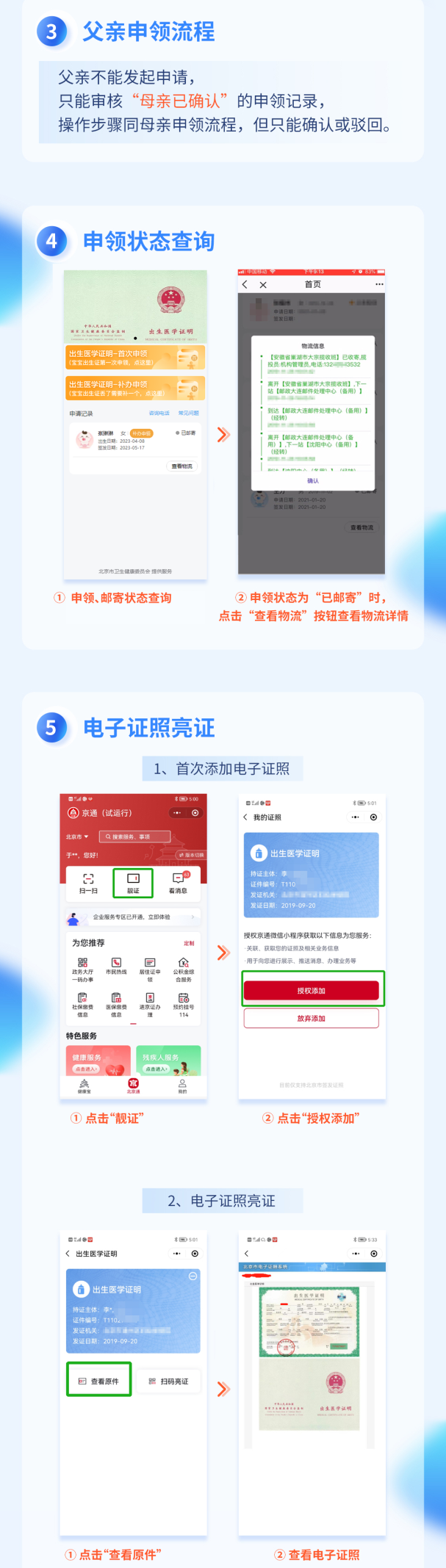 